группа «Говорушки»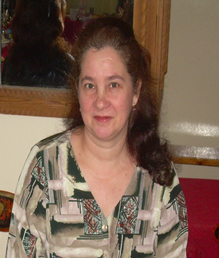 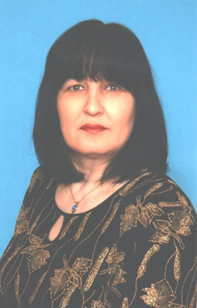 воспитательГаркуша Лидия Александровна, 13.10.1958 г. р.Образование – высшееКатегория – перваяПедагогический стаж – 29 л.воспитательТитаренко Нина Александровна, 04.04.1962 г. р.Образование – среднее специальноеКатегория – перваяПедагогический стаж – 34 г. 2 м.